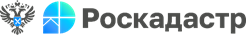 Анонс вебинара «Сведения о границах публичных сервитутов. Как их внести в ЕГРН»19 июля в 14:00 (Мск) примите участие в вебинаре «Сведения о границах публичных сервитутов. Как их внести в ЕГРН». На вебинаре вы услышите ответы на те актуальные вопросы, которые возникают  при внесении в реестр границ сведений о публичном сервитуте.Какие требования действуют для графического описания местоположения границ?Как правильно подготовить документы?Плюс на вебинаре мы разберем, что необходимо проверить органам государственной власти XML-документов в отношении публичных сервитутов: как правильно проверить комплектность документов, заполнение обязательных элементов. Благодаря участию в вебинаре вы решите типичные проблемы установления публичного сервитута.Наши лекторы из Астраханского филиала ППК «Роскадастр»:– Любовь Донская, ведущий технолог отдела обеспечения ведения ЕГРН;– Ольга Савельева, начальник отдела нормализации баз данных и инфраструктуры пространственных данных.Продолжительность – не более 90 минут, стоимость вебинара – 1000 руб.Свои вопросы вы можете направить заранее на l_donskaya@30.kadastr.ruПодключайтесь – будет интересно!______________________________Контакты для СМИ:Горбатюк Ольга Сергеевна,Инженер 1 категорииФилиала ППК «Роскадастр»8 (4852) 59-82-00 доб. 24-56